Start van de krans: vier uitgedoofde kaarsen1e week: één kaars brandtDie kaars heeft een klok bij: wordt wakker!2e week: twee kaarsen brandenDe kaars heeft een bezem bij: maak alles klaar!3e week: twee kaarsen brandenDe kaars heeft een kompas bij: zoek de juiste weg!4e week: vier kaarsen brandenDe kaars heeft de armen open. Aan de voet zijn twee hartjes: Welkom!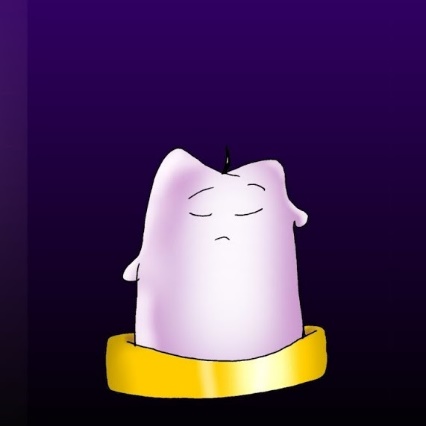 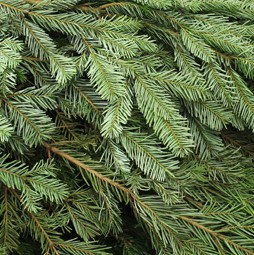 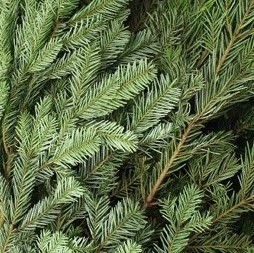 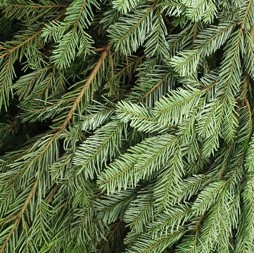 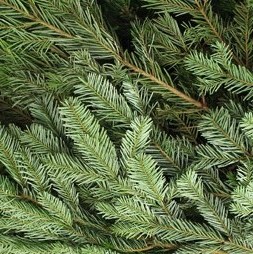 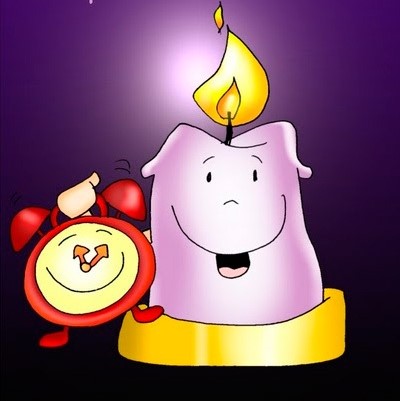 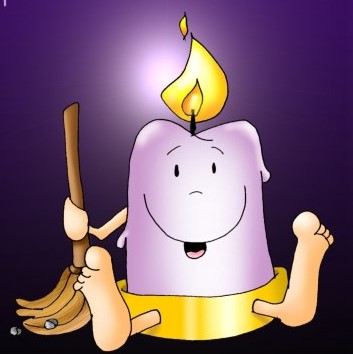 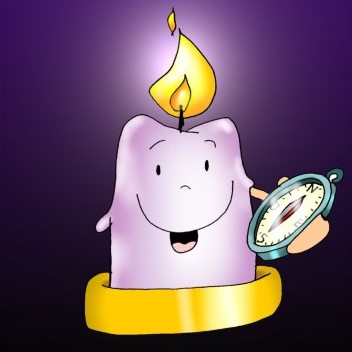 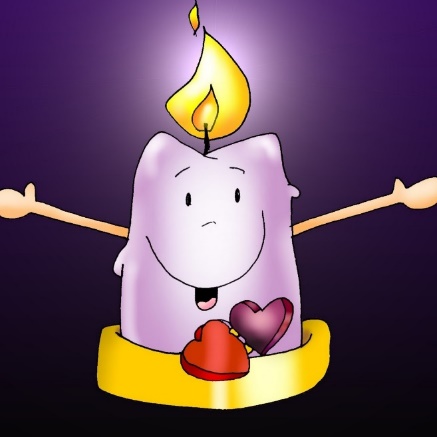 